27.05.2019                                                                                                                                № 976О рекультивации и
консервации земельВ соответствии со статьей 13 Земельного кодекса Российской Федерации, постановлением Правительства Российской Федерации от 10.07.2018 № 800 «О проведении рекультивации и консервации земель», Администрация района
п о с т а н о в л я е т:1. Утвердить Положение о рекультивации и консервации земель на территории Ярославского муниципального района (прилагается).2. Создать рабочую группу Администрации Ярославского муниципального района по рекультивации и консервации земель в составе согласно приложению, утвердить положение об указанной рабочей группе (прилагается).3. Опубликовать постановление в газете «Ярославский агрокурьер».4. Контроль за исполнением постановления возложить на заместителя Главы Администрации Ярославского муниципального района по экономике и финансам .5. Постановление вступает в силу со дня опубликования. Глава Ярославского                                                                                   муниципального района                                                                 Н.В. ЗолотниковУТВЕРЖДЕНОпостановлением
Администрации Ярославского муниципального района от 27.05.2019 г. № 976Положение о рекультивации и консервации земель
на территории Ярославского муниципального района 1. Настоящее Положение разработано в соответствии с положениями статьи 13 Земельного кодекса Российской Федерации, постановлением Правительства Российской Федерации от 10.07.2018 № 800 «О проведении рекультивации и консервации земель», Уставом Ярославского муниципального района и определяет правила взаимодействия структурных подразделений Администрации Ярославского муниципального района с арендаторами земельных участков, землепользователями, землевладельцами, исполнительными органами государственной власти Ярославской области и территориальными подразделениями федеральных органов государственной власти в сфере рекультивации и консервации земель, находящихся в собственности Ярославского муниципального района (далее – муниципальной собственности), а также земель, государственная собственность на которые не разграничена, в случае если предоставление указанных земельных участков относится к полномочиям органов местного самоуправления Ярославского муниципального района (далее - земли, государственная собственность на которые не разграничена).2. Действие настоящего Порядка в равной мере распространяется на земли и земельные участки.3. Понятия и термины, используемые в настоящем Порядке, применяются в значениях, в которых они используются в Земельном кодексе Российской Федерации и постановлении Правительства Российской Федерации от 10.07.2018 № 800 «О проведении рекультивации и консервации земель».4. Лица, деятельность которых привела к ухудшению качества земель (в том числе в результате их загрязнения, нарушения почвенного слоя), находящихся в муниципальной собственности либо государственная собственность на которые не разграничена, (далее также – земли) обязаны обеспечить их рекультивацию.Рекультивация земель представляет собой мероприятия по предотвращению деградации земель и (или) восстановлению их плодородия посредством приведения земель в состояние, пригодное для их использования в соответствии с целевым назначением и разрешенным использованием, в том числе путем устранения последствий загрязнения почв, восстановления плодородного слоя почвы, создания защитных лесных насаждений. Рекультивация земель должна обеспечивать восстановление земель до состояния, пригодного для их использования в соответствии с целевым назначением и разрешенным использованием, путем обеспечения соответствия качества земель нормативам качества окружающей среды и требованиям законодательства Российской Федерации в области обеспечения санитарно-эпидемиологического благополучия населения, в отношении земель сельскохозяйственного назначения также нормам и правилам в области обеспечения плодородия земель сельскохозяйственного назначения, но не ниже показателей состояния плодородия земель сельскохозяйственного назначения, порядок государственного учета которых устанавливается Министерством сельского хозяйства Российской Федерации применительно к земельным участкам, однородным по типу почв и занятым однородной растительностью в разрезе сельскохозяйственных угодий, а в отношении земель, указанных в части 2 статьи 6012 Лесного кодекса Российской Федерации, также в соответствии с целевым назначением лесов и выполняемыми ими полезными функциями.В случае, если негативное воздействие на земли привело к их деградации, ухудшению экологической обстановки и (или) нарушению почвенного слоя, в результате которых не допускается осуществление хозяйственной деятельности, а устранение таких последствий путем рекультивации невозможно, допускается консервация земель. 5. Разработка проекта рекультивации земель и рекультивация земель, разработка проекта консервации земель и консервация земель обеспечиваются лицами, деятельность которых привела к деградации земель, находящихся муниципальной собственности либо государственная собственность на которые не разграничена, в том числе правообладателями земельных участков, лицами, использующими земельные участки на условиях сервитута, публичного сервитута, а также лицами, использующими земли или земельные участки, находящиеся в муниципальной собственности либо государственная собственность на которые не разграничена, без предоставления земельных участков и установления сервитутов.6. В случае, если у Администрации Ярославского муниципального района отсутствует информация о лице, деятельность которого привела к деградации земель, находящихся в муниципальной собственности либо государственная собственность на которые не разграничена, разработка проекта рекультивации земель и рекультивация земель, разработка проекта консервации земель и консервация земель обеспечиваются:а) арендаторами земельных участков, землепользователями, землевладельцами - в отношении земельных участков, находящихся в муниципальной собственности либо государственная собственность на которые не разграничена (за исключением случаев ухудшения качества земель в результате воздействия природных явлений при условии, что арендаторами, землепользователями, землевладельцами принимались меры по охране земель в соответствии с земельным законодательством);б) Администрацией Ярославского муниципального района в отношении земель и земельных участков, находящихся в муниципальной собственности либо государственная собственность на которые не разграничена, и не предоставленных гражданам или юридическим лицам, а также в отношении земель и земельных участков, находящихся в муниципальной собственности либо государственная собственность на которые не разграничена, и предоставленных гражданам или юридическим лицам, в случае ухудшения качества земель в результате воздействия природных явлений при условии, что арендаторами, землепользователями, землевладельцами принимались меры по охране земель в соответствии с земельным законодательством.7. Рекультивация земель, консервация земель осуществляются в соответствии с утвержденными проектом рекультивации земель, проектом консервации земель путем проведения технических и (или) биологических мероприятий.8. Рекультивация земель может осуществляться путем поэтапного проведения работ по рекультивации земель при наличии в проекте рекультивации земель выделенных этапов работ, для которых определены содержание, объемы и график работ по рекультивации земель для каждого этапа работ, а в случае осуществления рекультивации земель с привлечением средств районного бюджета также сметные расчеты (локальные и сводные) затрат на проведение работ по рекультивации земель для каждого этапа работ.9. Проект рекультивации земель подготавливается в составе проектной документации на строительство, реконструкцию объекта капитального строительства, если такие строительство, реконструкция приведут к деградации земель и (или) снижению плодородия земель сельскохозяйственного назначения, или в виде отдельного документа в иных случаях.10. Рекультивация земель на месте снесенного объекта капитального строительства, вместо которого возводится новый объект капитального строительства, осуществляется в случае, если это предусмотрено проектной документацией на строительство, реконструкцию объекта капитального строительства.11. Проект консервации земель подготавливается в виде отдельного документа.12. Разработка проекта рекультивации земель, проекта консервации земель осуществляется с учетом критериев и требований, установленных Правилами проведения рекультивации и консервации земель, утвержденных постановлением Правительства Российской Федерации от 10.07.2018 № 800 «О проведении рекультивации и консервации земель».13. Проект рекультивации земель, за исключением случаев подготовки проекта рекультивации в составе проектной документации на строительство, реконструкцию объекта капитального строительства и случаев, установленных федеральными законами, когда проект рекультивации земель до его утверждения подлежит государственной экологической экспертизе, проект консервации земель до их утверждения подлежат согласованию с Администрацией Ярославского муниципального района, в случае проведения рекультивации, консервации в отношении земель и земельных участков, находящихся в муниципальной собственности либо государственная собственность на которые не разграничена, лицами, указанными в пункте 4 или подпункте «а» пункта 6 настоящего Порядка.14. Заявление о согласовании проекта рекультивации земель или проекта консервации земель с приложением соответствующего проекта подается или направляется лицом, обеспечившим его подготовку в соответствии с пунктом 4 и подпунктом «а» пункта 6 настоящего Порядка (далее - заявитель), в Администрацию Ярославского муниципального района лично на бумажном носителе или посредством почтовой связи либо в форме электронных документов с использованием информационно-телекоммуникационной сети «Интернет». В этом заявлении указывается способ направления заявителю уведомления о согласовании проекта рекультивации земель, проекта консервации земель или об отказе в таком согласовании.15. Рассмотрение проекта рекультивации земель, проекта консервации земель на предмет возможности их согласования Администрацией Ярославского муниципального района осуществляется рабочей группой Администрации Ярославского муниципального района по рекультивации и консервации земель, создаваемой постановлением Администрации Ярославского муниципального района (далее - рабочая группа Администрации Ярославского муниципального района по рекультивации и консервации земель).Предметом согласования проекта рекультивации земель является достаточность и обоснованность предусмотренных мероприятий по рекультивации земель для достижения соответствия рекультивируемых земель установленным законодательством требованиям.Предметом согласования проекта консервации земель является обоснованность проведения в соответствии с законодательством консервации земель, а также достаточность и обоснованность предусмотренных мероприятий по консервации земель для достижения целей уменьшения степени деградации земель, предотвращения их дальнейшей деградации и (или) негативного воздействия нарушенных земель на окружающую среду.16. В срок не более чем 20 рабочих дней со дня поступления проекта рекультивации земель, проекта консервации земель Администрация Ярославского муниципального района направляет заявителю способом, указанным в заявлении о согласовании проекта рекультивации земель, проекта консервации земель, уведомление о согласовании проекта рекультивации земель, проекта консервации земель или об отказе в таком согласовании.17. Администрация Ярославского муниципального района направляет уведомление об отказе в согласовании проекта рекультивации земель, проекта консервации земель только в следующих случаях:а) мероприятия, предусмотренные проектом рекультивации, не обеспечат соответствие качеств земель установленным законодательством требованиям;б) мероприятия, предусмотренные проектом консервации земель, не обеспечат достижение целей уменьшения степени деградации земель, предотвращения их дальнейшей деградации и (или) негативного воздействия нарушенных земель на окружающую среду;в) представлен проект консервации земель в отношении земель, обеспечение соответствия качества которых установленным законодательством требованиям возможно путем рекультивации таких земель в течение 15 лет;г) площадь рекультивируемых, консервируемых земель и земельных участков, предусмотренная проектом рекультивации земель, проектом консервации земель, не соответствует площади земель и земельных участков, в отношении которых требуется проведение рекультивации, консервации;д) раздел «Пояснительная записка» проекта рекультивации земель, проекта консервации земель содержит недостоверные сведения о рекультивируемых, консервируемых землях и земельных участках;е) несогласие с целевым назначением и разрешенным использованием земель после их рекультивации, если такие целевое назначение и разрешенное использование не соответствуют целевому назначению и разрешенному использованию, установленным до проведения рекультивации.18. В уведомлении об отказе в согласовании проекта рекультивации земель, проекта консервации земель указываются все основания для отказа и рекомендации по доработке проекта рекультивации земель, проекта консервации земель.19. После устранения причин отказа проект рекультивации земель, проект консервации земель представляются на повторное согласование в срок не позднее чем 3 месяца со дня поступления заявителю уведомления об отказе в согласовании.20. Проект рекультивации земель, проект консервации земель, в которые внесены изменения после их согласования Администрацией Ярославского муниципального района подлежат направлению на повторное согласование в соответствии с пунктами 13 - 19 настоящего Порядка.21. Лица, указанные в пунктах 4 и 5 настоящего Порядка, утверждают проект рекультивации земель, проект консервации земель в срок не позднее чем 30 календарных дней со дня поступления уведомлений о согласовании таких проектов от Администрации Ярославского муниципального района или со дня получения положительного заключения государственной экологической экспертизы проекта рекультивации земель и направляют способами, указанными в пункте 14 настоящего Порядка, уведомление об этом с приложением утвержденного проекта рекультивации земель, проекта консервации земель Администрации Ярославского муниципального района, а также в следующие федеральные органы исполнительной власти:а) Федеральная служба по ветеринарному и фитосанитарному надзору - в случае проведения рекультивации, консервации в отношении земель сельскохозяйственного назначения, оборот которых регулируется Федеральным законом «Об обороте земель сельскохозяйственного назначения»;б) Федеральная служба по надзору в сфере природопользования - в случае проведения рекультивации, консервации в отношении земель, не указанных в подпункте «а» настоящего пункта.22. Администрация Ярославского муниципального района в срок не позднее чем 10 календарных дней со дня утверждения проекта консервации в отношении земель и (или) земельных участков, находящихся в муниципальной собственности либо государственная собственность на которые не разграничена, принимает решение об их консервации.23. Лица, указанные в пунктах 4 и 5 настоящего Порядка, обязаны обеспечить разработку проекта рекультивации земель (за исключением случаев разработки такого проекта в составе проектной документации на строительство, реконструкцию объекта капитального строительства) и приступить к рекультивации земель в срок, установленный решением или договором, на основании которых используются земли или земельный участок, проектной документацией на строительство, реконструкцию объекта капитального строительства, а в случаях, если указанными документами этот срок или проведение рекультивации земель не предусмотрены, или произошло нарушение земель лицами, не использующими земли или земельные участки на законном основании, или нарушение земель в результате природных явлений, в срок не позднее чем 7 месяцев:а) со дня окончания лицом деятельности, осуществление которой привело к деградации земель и (или) снижению плодородия земель сельскохозяйственного назначения;б) со дня совершения действия, в результате которого произошла деградация земель;в) со дня выявления деградации земель;г) со дня получения предписания, выданного Федеральной службой по ветеринарному и фитосанитарному надзору, Федеральной службой по надзору в сфере природопользования, Федеральной службой государственной регистрации, кадастра и картографии, о необходимости проведения рекультивации земель.24. Лица, указанные в пунктах 4 и 5 настоящего Порядка, обязаны обеспечить разработку проекта консервации земель и приступить к консервации земель в срок не позднее чем 7 месяцев со дня наступления событий, предусмотренных подпунктами «а» - «г» пункта 24 настоящего Порядка, если достижение соответствия свойств земель требованиям, предусмотренным абзацем вторым пункта 4 настоящего Порядка, путем проведения рекультивации земель невозможно в течение 15 лет.Проект консервации земель может быть разработан также в случае, если в процессе рекультивации земель выявится невозможность достижения соответствия свойств земель требованиям, предусмотренным абзацем вторым пункта 4 настоящего Порядка, в течение указанного срока.25. Срок проведения работ по рекультивации земель, консервации земель определяется проектом консервации земель, проектом рекультивации земель и не должен составлять более 15 лет для рекультивации земель, более 25 лет для консервации земель.26. В случае проведения рекультивации земель, консервации земель лицом, не являющимся правообладателем земельного участка (в том числе в случае проведения рекультивации, консервации земель в соответствии с подпунктом «б» пункта 6 настоящего Порядка Правил), такое лицо в срок не позднее чем 10 календарных дней до дня начала выполнения работ по рекультивации земель, консервации земель уведомляет об этом правообладателя земельного участка с указанием информации о дате начала и сроках проведения соответствующих работ. При этом проведение в этом случае работ по рекультивации земельных участков в период полевых сельскохозяйственных работ не допускается, за исключением случая, если это предусмотрено утвержденным проектом рекультивации земель.27. Завершение работ по рекультивации земель, консервации земель подтверждается актом о рекультивации земель, консервации земель, который подписывается после проверки руководителем рабочей группы Администрации Ярославского муниципального района по рекультивации и консервации земель. Такой акт должен содержать сведения о проведенных работах по рекультивации земель, консервации земель, а также данные о состоянии земель, на которых проведена их рекультивация, консервация, в том числе о физических, химических и биологических показателях состояния почвы, определенных по итогам проведения измерений, исследований, сведения о соответствии таких показателей требованиям, предусмотренным абзацем вторым пункта 4 настоящего Порядка. Обязательным приложением к акту являются:а) копии договоров с подрядными и проектными организациями в случае, если работы по рекультивации земель, консервации земель выполнены такими организациями полностью или частично, а также акты приемки выполненных работ;б) финансовые документы, подтверждающие закупку материалов, оборудования и материально-технических средств.28. В срок не позднее чем 30 календарных дней со дня подписания акта, предусмотренного пунктом 27 настоящего Порядка, лицо, обеспечившее проведение рекультивации земель, консервации земель в соответствии с пунктами 4 или 5 настоящего Порядка, направляет уведомление о завершении работ по рекультивации земель с приложением копии указанного акта Администрации Ярославского муниципального района, а также в федеральные органы исполнительной власти, указанные в подпунктах «а» и «б» пункта 21 настоящего Порядка.29. В случае если проектом рекультивации земель предусмотрено поэтапное проведение работ по рекультивации земель, составляется акт о завершении работ по рекультивации земель каждого этапа в соответствии с положениями пунктов 27 и 28 настоящего Порядка.30. В случаях, когда работы по рекультивации, консервации земель выполнены с отступлением от утвержденного проекта рекультивации, проекта консервации земель или с иными недостатками, в результате которых не обеспечено соответствие качества земель требованиям, установленным абзацем вторым пункта 4 настоящего Порядка, лицо, выполнившее такие работы, безвозмездно устраняет имеющиеся недостатки.32. Рекультивация земель, консервация земель, подвергшихся загрязнению радиоактивными веществами, осуществляется с учетом особенностей, установленных законодательством Российской Федерации о радиационной безопасности.33. Прекращение прав лица, деятельность которого привела к необходимости рекультивации или консервации земель, на земельный участок, в том числе в связи с отказом такого лица от прав на земельный участок, не освобождает его от обязанности выполнить мероприятия по рекультивации или консервации земель.34. Заинтересованные правообладатели земельных участков могут самостоятельно осуществить мероприятия по рекультивации или консервации земель с правом взыскания с лица, уклонившегося от выполнения рекультивации или консервации земель, стоимости понесенных расходов в соответствии с законодательством Российской Федерации.ПРИЛОЖЕНИЕк постановлению Администрации Ярославского муниципального района от 27.05.2019 г. № 976Состав рабочей группы
по рекультивации и консервации земельУТВЕРЖДЕНОпостановлением Администрации Ярославского муниципального района от 27.05.2019 г. № 976Положение
о рабочей группе Администрации Ярославского муниципального района
по рекультивации и консервации земель1. Общие положения1.1. Настоящее Положение определяет порядок работы Рабочей группы Администрации Ярославского муниципального района по рекультивации и консервации земель (далее – Рабочая группа).1.2. Рабочая группа создается постановлением Администрации Ярославского муниципального района.На заседания Рабочей группы с правом совещательного голоса приглашаются представители водохозяйственных, лесохозяйственных, сельскохозяйственных, архитектурно-строительных, финансово-кредитных и других заинтересованных органов и организаций, а также представители собственников, землепользователей и арендаторов земельных участков. администраций поселений Ярославского муниципального района.1.3. В своей деятельности Рабочая группа руководствуется Земельным кодексом Российской Федерации, Федеральным законом от 6 октября 2003 года № 131-ФЗ «Об общих принципах организации местного самоуправления в Российской Федерации», постановлением Правительства Российской Федерации от 10.07.2018 № 800 «О проведении рекультивации и консервации земель», постановлениями Администрации Ярославского муниципального района и настоящим Положением.1.4. Организационно-техническое обеспечение деятельности Рабочей группы возлагается на управление развития АПК, экологии и природопользования Администрации Ярославского муниципального района.2. Цели и задачи Рабочей группы2.1. Рабочая группа создана для организации рекультивации и консервации земель, а также для объективного, всестороннего и своевременного рассмотрения иных вопросов, связанных с восстановлением нарушенных земель.2.2. Основными задачами Рабочей группы являются:- обеспечение эффективного функционирования системы рекультивации земель на территории Ярославского муниципального района;- подготовки предложений о согласовании Администрацией Ярославского муниципального района проектов рекультивации земель, проектов консервации земель в отношении земель и земельных участков, находящихся в собственности Ярославского муниципального района (далее – муниципальной собственности), а также земель, государственная собственность на которые не разграничена;- проверка завершения работ по рекультивации земель, консервации земель с составлением акта о рекультивации земель, консервации земель.3. Организация деятельности Рабочей группы. 3.1. Заседания Рабочей группы созываются председателем Рабочей группы (при отсутствии - его заместителем) по мере необходимости.3.2. Заседания Рабочей группы протоколируются, протокол подписывается секретарем Рабочей группы и ее председателем (при его отсутствии - заместителем).3.3. Заседания Рабочей группы считаются правомочными, если на них присутствует не менее 2/3 членов Рабочей группы.–руководитель рабочей группы, начальник управления развития АПК, экологии и природопользования Администрации Ярославского муниципального района;–заместитель руководителя рабочей группы, начальник отдела экологии и природопользования управления развития АПК, экологии и природопользования Администрации Ярославского муниципального района;–секретарь рабочей группы, ведущий специалист производственно-хозяйственного отдела управления развития АПК, экологии и природопользования Администрации Ярославского муниципального района;Члены комиссии:Члены комиссии:Члены комиссии:–заместитель директора – начальник отдела арендных отношений муниципального казённого учреждения «Центр земельных ресурсов ЯМР»;–главный специалист производственно-хозяйственного отдела управления развития АПК, экологии и природопользования Администрации Ярославского муниципального района;–начальник отдела управления земельными ресурсами комитета по управлению муниципальным имуществом  Администрации Ярославского муниципального района.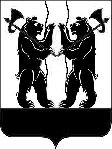 